Sample Course Outline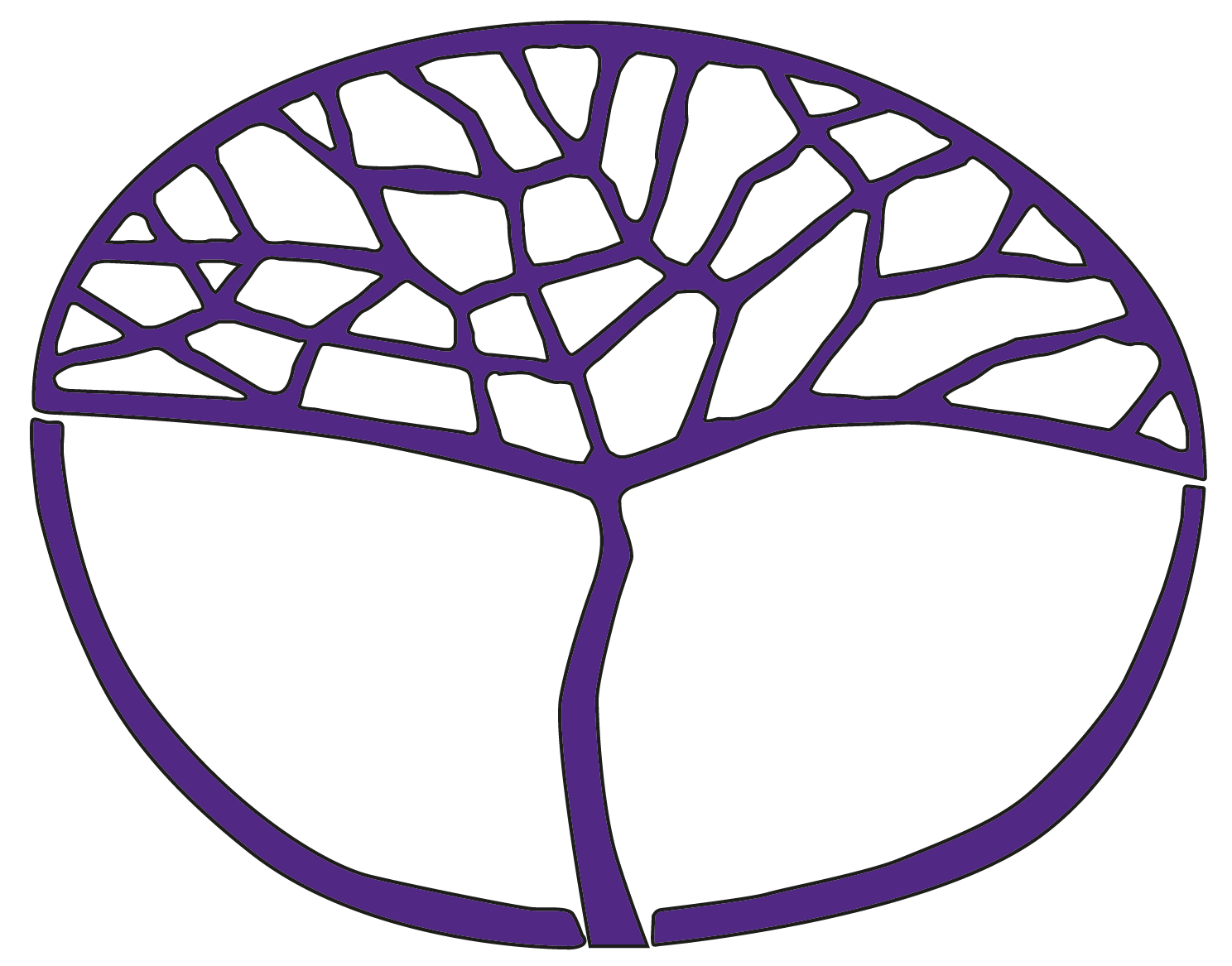 Italian: Second LanguageATAR Year 12Acknowledgement of CountryKaya. The School Curriculum and Standards Authority (the Authority) acknowledges that our offices are on Whadjuk Noongar boodjar and that we deliver our services on the country of many traditional custodians and language groups throughout Western Australia. The Authority acknowledges the traditional custodians throughout Western Australia and their continuing connection to land, waters and community. We offer our respect to Elders past and present.Copyright© School Curriculum and Standards Authority, 2018This document – apart from any third party copyright material contained in it – may be freely copied, or communicated on an intranet, for non-commercial purposes in educational institutions, provided that the School Curriculum and Standards Authority (the Authority) is acknowledged as the copyright owner, and that the Authority’s moral rights are not infringed.Copying or communication for any other purpose can be done only within the terms of the Copyright Act 1968 or with prior written permission of the Authority. Copying or communication of any third party copyright material can be done only within the terms of the Copyright Act 1968 or with permission of the copyright owners.Any content in this document that has been derived from the Australian Curriculum may be used under the terms of the Creative Commons Attribution 4.0 International licence.DisclaimerAny resources such as texts, websites and so on that may be referred to in this document are provided as examples of resources that teachers can use to support their learning programs. Their inclusion does not imply that they are mandatory or that they are the only resources relevant to the course.Sample course outlineItalian: Second Language – ATAR Year 12Semester 1 – Unit 3 – Grazie Italia (Thank you Italy)Semester 2 – Unit 4 – Ieri, oggi e domani (Yesterday, today and tomorrow)WeekSyllabus contentSyllabus content1–5Learning contexts and topicsThe individual:Cose italiane (All things Italian)Students reflect on the place of things Italian:in my lifein my community.Assessment task 1: Written communication Assessment task 2: Oral communication Text types and textual conventions
Provide opportunities for students to respond to, and to produce, the following text types: advertisement, blog post, conversation, interview, journal entry, summary.Linguistic resourcesProvide opportunities for students to acquire and use the following resources:vocabulary, phrases and expressions associated with Cose italianegrammaradjectives – comparative and relative superlatives – irregular formsadverbs – adverbial phrasesconjunctions – including però, infatti, quindi, magari, cioèsound and writing systems – development and consolidation of the sound and writing systems of Italian.Intercultural understandingsProvide opportunities for students to enhance understanding of their own language(s) and culture(s) in relation to the Italian language and culture, and of how culture influences communication, through the topic Cose italiane:presence of Italian products/items in society; for example, music, art, fashion, food, sport personal experience/use of Italian productsItalian events in the community/Australia.Language learning and communication strategiesProvide opportunities for students to practise the following strategies through the topic Cose italiane:structuring an argument and expressing ideas and opinionsmanipulating known elements in a new context to create meaning in written forms.6–9Learning contexts and topicsThe changing world:Il Made in Italy nel mondo
(Il Made in Italy around the world)Students consider:global brand Il Made in Italycontribution of Italians.Assessment task 3: Response: Viewing and readingText types and textual conventions
Provide opportunities for students to respond to, and to produce, the following text types: article, film or TV program (excerpts), image, reviewLinguistic resourcesProvide opportunities for students to acquire and use the following resources:vocabulary, phrases and expressions associated with Il Made in Italy nel mondogrammaradverbs – comparative and relative superlatives – irregular formspronouns – relative – including word orderverbs – conditional mood – regular and common irregular verbssound and writing systems – consolidation.Intercultural understandingsProvide opportunities for students to enhance understanding of their own language(s) and culture(s) in relation to the Italian language and culture, and of how culture influences communication, through the topic Il Made in Italy nel mondo: understanding the Il Made in Italy brandcontribution of Italiansin Australiain the world.Language learning and communication strategiesProvide opportunities for students to practise the following strategies through the topic Il Made in Italy nel mondo:structuring an argument and expressing ideas and opinionsusing oral clues to predict and help with interpreting meaningasking for clarification and repetition to assist understandingmaking connections with first language.10–14Learning contexts and topicsThe Italian-speaking communities:La vita italiana (Italian lifestyle)Students explore the following in the everyday life of Italians:lifestyleinterestsactivities.Assessment task 4: Response: ListeningText types and textual conventions
Provide opportunities for students to respond to, and to produce, the following text types: account, cartoon, chart, diary entry, summary, table.Linguistic resourcesProvide opportunities for students to acquire and use the following resources:vocabulary, phrases and expressions associated with La vita italianagrammarverbs – subjunctive mood – present/perfect with formulaic expressionssound and writing systems – consolidation.Intercultural understandingsProvide opportunities for students to enhance understanding of their own language(s) and culture(s) in relation to the Italian language and culture, and of how culture influences communication, through the topic La vita italiana:lifestyles in Australia and Italydiverse interests of young peopleactivities/pastimes of Italians.Language learning and communication strategiesProvide opportunities for students to practise the following strategies through the topic La vita italiana:identifying key words and main points in textsmaking notes and summarisingthinking critically and analyticallystructuring an argument and expressing ideas and opinionsinterpreting the abbreviations in bilingual dictionaries.15Assessment task 5: Semester 1 Practical (oral) examinationAssessment task 6: Semester 1 Written examinationAssessment task 5: Semester 1 Practical (oral) examinationAssessment task 6: Semester 1 Written examinationWeekSyllabus contentSyllabus content1–5Learning contexts and topicsThe individual: Riflettiamo sulla vita e pensiamo al futuro (Reflecting on my life and planning my future)Students reflect on:final year of schoolplans for futurefurther educationemploymenttravel.Assessment task 7: Oral communication Text types and textual conventions
Provide opportunities for students to respond to, and to produce, the following text types: account, article, blog post, description, email, journal entry.Linguistic resourcesProvide opportunities for students to acquire and use the following resources:vocabulary, phrases and expressions associated with Riflettiamo sulla vita e pensiamo al futurogrammarpronouns – combination pronouns verbs – future perfect tensesound and writing systems – consolidation of the sound and writing systems of Italian.Intercultural understandingsProvide opportunities for students to enhance understanding of their own language(s) and culture(s) in relation to the Italian language and culture, and of how culture influences communication, through the topic Riflettiamo sulla vita e pensiamo al futuro:final year of schooling; WACE vs maturitàdiverse plans after school (further education, employment, GAP year, travel)employment possibilities.Language learning and communication strategiesProvide opportunities for students to practise the following strategies through the topic Riflettiamo sulla vita e pensiamo al futuro:making links between English and Italian textslistening for key words, transcribing unfamiliar vocabulary phonetically, summarising informationidentifying key words and main points in textsexperimenting with formulaic language to create new meaningthinking critically and analyticallychecking for meaning using bilingual dictionaries.6–9Learning contexts and topicsThe Italian-speaking communities:I problemi dei giovani oggi (Youth issues)Students explore:employmentsmokingalcoholas issues faced by young Italians.Assessment task 8 : Response: ListeningAssessment task 9 : Oral communication Text types and textual conventions
Provide opportunities for students to respond to, and to produce, the following text types: article, advertisement, blog post, chart, conversation, review.Linguistic resourcesProvide opportunities for students to acquire and use the following resources:vocabulary, phrases and expressions associated with 
I problemi dei giovani oggigrammarverbs – conditional mood – ‘if’ clause + imperfect subjunctivesound and writing systems – consolidation. Intercultural understandingsProvide opportunities for students to enhance understanding of their own language(s) and culture(s) in relation to the Italian language and culture, and of how culture influences communication, through the topic I problemi dei giovani oggi:common youth issues in Australia and ItalyItalian and Australian attitudes to youth issues. Language learning and communication strategiesProvide opportunities for students to practise the following strategies through the topic I problemi dei giovani oggi:locating key words, transcribing unfamiliar vocabularyscanning and identifying key information structuring information and expressing ideasmanipulating language.10–14Learning contexts and topicsThe changing world:I problemi ambientali(Environmental issues) Students consider current global environmental issues in the community in relation to climate change, that are relevant to them.Assessment task 10: Response: Viewing and reading Assessment task 11: Written communicationText types and textual conventions
Provide opportunities for students to respond to, and to produce, the following text types: advertisement, article, blog post, interview, letter, table.Linguistic resourcesProvide opportunities for students to acquire and use the following resources:vocabulary, phrases and expressions associated with I problemi ambientaligrammar – consolidationsound and writing systems – consolidation.Intercultural understandingsProvide opportunities for students to enhance understanding of their own language(s) and culture(s) in relation to the Italian language and culture, and of how culture influences communication, through the topic I problem ambientali:Italian attitudes towards the environmentenvironmental solutions; for example, the Venetian lagoonenvironmental issues and young people.Language learning and communication strategiesProvide opportunities for students to practise the following strategies through the topic I problem ambientali:avoiding repetition when writingrote learning vocabulary and set phrases scanning texts and selecting appropriate informationidentifying key words, transcribing unfamiliar vocabularyusing a bilingual dictionary – using online dictionaries; limitations of bilingual dictionaries.15Assessment task 12: Semester 2 Practical (oral) examinationAssessment task 13: Semester 2 Written examinationAssessment task 12: Semester 2 Practical (oral) examinationAssessment task 13: Semester 2 Written examination